EylemkonzeptiTüm gün açık İlkokul
Burg Hackenbroich
Dormagen'de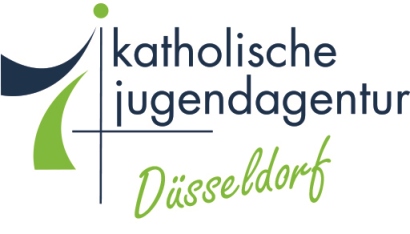 Katholische Jugendagentur
Düsseldorf gGmbH

Gertrudisstraße 12–14
40229 Düsseldorf

 0211 / 31 06 36 - 50
 www.kja-düsseldorf.deİçindekilerTemas	2Taşıyıcı	3Eylem ilkeleri-gençlik refahı ve okul arasındaki işbirliği	41. Birlikte yaşamak ve katılım	42. Refakatçı olmak ve değerleri aktarmak	43. Kalifeye ve kendini adamış çalışanlar	54. Esnek davranmak ve (daha ileri) konzeptler geliştirmek	5Pedagojik temeller	5(Eylem) öncelikleri	6Tüm gün - güvenilir	6Oyun-yaşa uygun	6Öğle yemeği-toplulukta	7Ders saati süresi-atmosferi	7İşbirliği	8Okul	8Veliler	8Sosyal oda	8Kalite geliştirme	8İçten	8Dıştan	9Ek:	9Çerçeve verileri	9Çalışan yapısı	9Günlük rutin/zaman çizelgesi	9Tatil fırsatları	10Odalar	10Somut örnekler,prosedürler,bireysel konzeptler	11„Yaptığın her şeyi, kalpten yap.“Kolosser 3,23TemasAdres:	OGS Burg Hackenbroich
Salm-Reifferscheidt-Allee 6
41540 DormagenTelefon:		0 21 33/ 26 97 90
E-Mail:			fanny.winter@kja.deİlgili kişi:	Fanny Winter (pedagojik yönetmen)OGS Burg Hackenbroich hakkında güncel bilgiler şu adreste bulunabilir:http://burg-hackenbroich.schuleplus.infoTaşıyıcı Öğleden sonra programı, Neuss'un Rhein bölgesinde, Düsseldorf şehrinde ve Mettmann bölgesinde tanınmış bir serbest gençlik refahı sponsoru olan Katholische Jugendagentur Düsseldorf gGmbH tarafından desteklenmektedir.
Kilise gençlik çalışmalarında deneyimUzun zamandır çocuklara ve gençlere geleceğe yönelik yaşam beklentilerini göstermeye ve yaşamlarını şekillendirmede desteklemeye kararlıyız.HedeflerGençleri fiziksel, zihinsel ve ruhsal güçlerini geliştirmeye ve dayanışma içinde hareket edebilen ve sosyal yaşama sorumlu bir şekilde katılabilen, kendi kaderlerini tayin eden kişiliklere dönüşmelerini sağlamak istiyoruz.OdakTesislerimizde, önlemlerimizde ve projelerimizde, gençlere kişisel gelişim, mantıklı boş zaman etkinlikleri, eğitim ve yetiştirme, sosyal ve profesyonel entegrasyon için fırsat sunuyoruz.Hıristiyan taşıyıcıKatolik bir kurum olarak çalışmalarımız, kökenlerine, dini evlerine veya sosyal durumlarına bakılmaksızın tüm çocuklara ve ergenlere açık ve temel olarak yöneliktir. Herkesi bize geldiklerinde kabul ediyoruz: güçlü ve zayıf yanları olan bir birey olarak. Biz insanın Hıristiyan imajı tarafından yönlendiriliyoruz.
... böylece gençlerin hayatı başarılı olur!Eylem ilkeleri-gençlik refahı ve okul arasındaki işbirliği
SchulePLUS + programı ile Düsseldorf Katolik Gençlik Ajansı, okullar alanında çekici ve çeşitli teklifler yaratır.Buradaki temel çerçeve• "eğitim" öğle yemeği masası• Eşlik eden öğrenme zamanı ve ödev• düzenli çalışma grupları• Boş zaman etkinlikleri ve ücretsiz oyunBuna ek olarak, tatil tekliflerinin planlanmasında ve uygulanmasında yer alıyoruz, aile hafta sonları, dini aksanları belirliyor ve kültürel eğitim kursları ve tekliflerine ek olarak harekete de odaklanıyoruz. Bu sadece öğleden sonra değil, sabah da kendi kendini tanımlayan bir çerçevede gerçekleşir.
Sabit bileşenlere ek olarak, KJA Düsseldorf'un SchulePLUS + departmanında yönettiği dört PRENSİP vardır:1. Birlikte yaşamak ve katılımSosyal davranış, sosyal etkileşim için önemli bir ön koşuldur: sınırların dikkatli bir şekilde ele alınmasında ve kabul edilmesinde ve yapıcı çatışmaların çözümünde sosyal becerileri uygular ve ortaklaşa ve demokratik kurallar koyarız.Çocuklar ve gençlerin boş zamanları hakkında kendi fikirleri vardır. Bunları alıyor ve teklifimizi kişisel eğilimlerine ve bağlılıklarına göre tasarlıyoruz.2. Refakatçı olmak ve değerleri aktarmak Çalışmalarımızda kökenlerine, dini evlerine veya sosyal durumlarına bakılmaksızın kendimizi tüm çocuklara ve gençlere açık ve temel olarak hitap ediyoruz. Bunu yapmak için herkesi bize geldikçe kabul eder, kendimizi güçlü ve zayıf yönlere yönlendiririz ve Hristiyan insan imajımızı ve değerlerimizi temel alırız.Çocukları ve ergenleri bireyselliklerinde algılamayı, yetkinlikleri ve yetenekleri tanımayı, teşvik etmeyi ve geliştirmeyi bu şekilde sürdürüyoruz - bize kalıcı bir kadro ile öğrenim ortakları olarak ve sosyal alanda ağ oluşturduk!3. Kalifeye ve kendini adamış çalışanlarPedagojik yeterliliklere ek olarak, çalışanların kendilerine özünde motive edilmiş bir bağlılık, kalp ve vizyonlar getirmeleri ve daha da geliştirmeleri bizim için önemlidir.Sitedeki eylemlerimiz, nitelikler, ilgi alanları ve ek bir eğitim ve ileri eğitim konseptinin sağlıklı bir karışımı ile bağlı çalışanlarımız üzerinde ve aracılığıyla gelişir.Sahada sorumluluğu yerine getiriyoruz ve manevra alanı yaratıyoruz: insanları dahil etmek ve birlikte bir yön geliştirmek için ağ oluşturduk!4. Esnek davranmak ve (daha ileri) konzeptler geliştirmekBeklenmedik zorlukların üstesinden gelmek ve bunlardan yararlanmak için her gün mutluyuz: “Dışarıdan öneriler” yaratıcı irademizi harekete geçiriyor.Bunları yenilikçi koşullar altında, verilen koşullar altında ve (kendi) tanımlanmış bir çerçevede uygulamaya çalışıyoruz.Yaşamaya değer bir okul fikrimiz var, bu da bize yeni şeyler yaparak, çoğulluğa izin vererek ve teşvik ederek ve yapılarımızı ve içeriğimizi daha da genişleterek bize rehberlik ediyor!Gençlik refahını ve okulu, sabah ve öğleden sonraya ilişkin ortak bir anlayışla bağlantılı bir sistem olarak düşünmek endişemizdir:
… EYLEMİMİZİN MERKEZİNDE GENÇLER İÇİN!Pedagojik temellerEğitim misyonuAmaç, öğrencileri yetenek ve yeteneklerinde destekleyen, teşvik eden ve bunlara meydan okuyan eğlence, kilise, kültür ve spor alanlarından aile, okul ve ders dışı işbirliği ortaklarıyla işbirliği içinde bir öğrenme kültürü geliştirmektir. Okul gününün daha iyi bir ritmi sağlanmalıdır. Tüm gün açık olan ilkokul Burg Hackenbroich, bireysel destek, egzersiz, oyun ve sporun yanı sıra müzikal, sanatsal, sosyal ve duygusal eğitim için kapsamlı teklifler sağlamalıdır. Hem çocukların hem de ebeveynlerin ihtiyaçlarına yönelik ve ailelerin eğitim becerilerini güçlendirmeyi amaçlayan kapsamlı bir yetiştirme ve eğitim yelpazesi olmasına dikkat edilmelidir. İlkeye göre: Çocuğu olduğu yerden alın.İlişki çalışmasıBu ilişkiye bağlıdır. Çünkü sadece çocuğun güçlü ve zayıf yönlerinde eğitimci tarafından kabul edildiğini düşündüğü çocukla olumlu bir ilişki yoluyla çocuklara pedagojik olarak ulaşılabilir. Tutarlı pedagojinin temelidir. Bu ilke tüm çalışanlar için geçerlidir. Çalışanlar çalıştıktan sonra tesis için ayrı bir davranış kuralları hazırlanmıştır.Kısmen açık konseptHer çocuk sabit bir grubun parçasıdır. Gruplar farklı seviyelerde karıştırılır. Çocuklar yaş karışımından yararlanırlar. Daha büyük çocuklar, gençlerin sponsor olarak gruba entegre olmalarına yardımcı olur. Bu şekilde bir rol modeli olmayı ve sorumluluk almayı öğrenirsiniz. Grup yönetimi grubun pedagojik sorumluluğuna sahiptir. Grubundaki çocuklar ve ebeveynleri için irtibat kişisidir. Aile, okul, ücretsiz oyun, ödev, eğitim teklifleri ve kantin alanlarından gelen bilgileri bir araya getirir. Ücretsiz oyun zamanlarında, çocuklar ilgi alanlarına bağlı olarak eğitimli gözetim altındaki odalarda kalmayı tercih edebilirler. Salonda görüntülemek için asılı duran çocuklar için bir çocuk bilgilendirme duvarı da vardır.katılımÇocuklar günlük yaşamlarını şekillendirmeye yardımcı olmalıdır. Katılım ve demokratik süreçleri deneyimleyebilmelidirler. Bu nedenle kurallar ve değişiklikleri her zaman çocuklarla tartışılır. Bu grup dersimizde olur. Grup dersi her Cuma 14:00 - 14:55 arasında yapılır ve bu gün ödevlerin pedagojik eşlikinin yerini alır. Grup dersinin içeriği günlük hayatta ortaya çıkan özel konulardır. Örnekler: dostluk, çekişme, kıskançlık ve daha fazlası. Grup dersi aynı zamanda iyi hissetme turuna dayanan övgü, eleştiri ve dileklere yer açar. Ayrıca, çocuklar için önemli olan yeni kurallar ve bilgiler için de yer vardır. Tabii ki, eğlence eksik olmamalı. Aynı zamanda doğum günlerini kutluyor ve grup oyunları oynuyoruz.Çocuklar grup dersinde hizmet alarak sorumluluk almayı ve bağımsız hareket etmeyi öğrenirler. Aşağıdaki hizmetler mümkündür: moderatör, katip.Katolik profiliNicholas, Paskalya ve St. Martin gibi Hıristiyan festivallerinin ortak kutlaması ve Advent organizasyonu, Katolik sponsorluğunda tüm gün açık bir ilkokulun öz imajının bir parçasıdır.(Eylem) öncelikleriTüm gün – güvenilir 
“Çocuk için tüm okul günlerinde ve gereksinimlere bağlı olarak derssiz günlerde de oradayız. Tatiller boyunca cazip bir programımız var. ”
Tüm gün açık olan ilkokul Burg Hackenbroich, okul saatleri boyunca 11: 30'dan 16: 00'a kadar açıktır. Okul günü olmayan günlerde, yaz ve sonbahar ile Paskalya tatillerinin ilk üç haftasında sabah 8:00 ile akşam 4:00 arasında açıktır. Okul, derslerin kaybedilmesi durumunda bile (örneğin, sınıf öğretmeninin hastalığı durumunda), tüm gün açık ilkokul çocuklarının eğitimini çekirdek saat 8:00 ile 11:30 arasında zorunlu olarak garanti eder.Oyun-yaşa uygun
“Dersten sonra çocuğun çeşitliliğe ve rahatlamaya ihtiyacı var. Ücretsiz oyuna ek olarak, bireysel boş zaman etkinlikleri için fırsatlar sunuyoruz. Ayrıca, kendi çalışanlarımız veya harici eğitim ortaklarımız tarafından sabit veya bağlayıcı olmayan gruplarda sunulan müzikal-yaratıcı, kültürel ve fiziksel olarak zorlu ve destekleyici tekliflerin dengeli bir programını tasarlıyoruz. "Ortak öğle yemeğine, ödevin pedagojik eşlikine ve ücretsiz oyuna, yani çocuğun pedagojik olarak hazırlanmış bir ortamda oynamak için serbest olduğu zamana, öğleden sonraki eğitim teklifleri pedagojik kavramın başka bir direğini oluşturur. Eğitim teklifleri öğretim yılının başlamasından yaklaşık bir ay sonra başlar. Spor, yaratıcı ve eğlenceli alanlardan eğitsel teklifler var. Amaç, her çocuğun haftada en az bir eğitim teklifinde yer almasıdır. Bir eğitim teklifine katılım, bir eğitim-öğretim yılı boyunca bağlayıcıdır. Bununla birlikte, çocuklar önceden bir eğitim teklifi deneme fırsatına sahiptir. Çocukların uygun bir eğitim programı seçme kararının alınması çok önemlidir. Çünkü sadece ilgilenen ve motive olmuş çocuklar yarım eğitim-öğretim yılı boyunca düzenli olarak bir eğitim programına katılma gücüne sahiptir. Çocuklar tekliflerini yarım yılda değiştirebilirler.Öğle yemeği-toplulukta
“Her çocuğa sağlıklı ve sıcak bir yemek sunuyoruz. Gıda, birbirleri arasında alışverişi teşvik eden küçük masa grupları halinde yenir. Masayı kendi sorumluluğunuzda örtmek, yemeğe birlikte başlamak kadar bunun bir parçası. ” 
Her gün taze pişmiş yemekler servis edilmektedir. Yemekler, kısa bir süre önce komşu köyden bir yemek şirketi tarafından teslim edilir. Amaç, tüm çocukların öğle yemeğinden sonra, eğitimciler eşliğinde küçük masa gruplarına ve diğer çocuklarla birlikte aldıkları öğle yemeğinden sonra uzun süre beklemelerini sağlamaktır. Bazıları masada bağımsız olarak kaseler kullanır ve ayrıca yerlerinin bağımsız olarak sonradan işlenmesine de özen gösterir. Yeme sevincini korumak için, çocukların sevmedikleri bir şeyi yemeleri için bir zorlama yoktur. Alternatif olarak, çocuklar muz ve elma içeren bir meyve kasesinden kendilerine yardımcı olabilirler. 15: 00'da alma saatinden sonra, saat 16: 00'ya kadar tüm gün açık ilkokulda kalan çocuklara atıştırmalık verilir. Kural olarak, atıştırmalık meyveden oluşur.Ders saati süresi-atmosferi“Çocuğun görevleri sessiz bir ortamda ve kararlaştırılan sürede tamamlayabilmesini sağlıyoruz. Kendimizi bir öğrenme ortağı olarak sunuyoruz. Ayrıca, çocuk okulun öğretmenleri tarafından destekleniyor. ”“Ödev, her bir güne göre aşağıdaki çalışma saatlerinde yapılabilecek şekilde olmalıdır: 30 dakikada 1 ve 2 sınıfları, 45 dakikada 3 ve 4 sınıfları için”Kültür Bakanlığı genel kararnamesi (ilkokulda ödev)Yasama organının şartlarına göre, çocuklar ödevlerini uygun sürede yaparlar. Gruplara pedagojik olarak, her biri pedagojik bir çalışan veya bir öğretmen tarafından yaklaşık on ila on iki çocuktan oluşan grup büyüklüğü eşlik eder. Grubun büyüklüğü ve yasa koyucu tarafından açıklanan zaman dilimi nedeniyle, tam ve doğru görevleri garanti etmek mümkün değildir. Amaç, çocuklara ödevlerini bağımsız olarak yapabildikleri sakin bir çalışma ortamı sunmaktır.Ödev kavramı hakkında detaylı bilgi ekte bulunabilir.İşbirliğiOkulÖğretim kadrosu ile işbirliği, başarılı çalışma için temel ön koşullardan biridir. Tüm gün açık olan ilkokulun öğleden sonra haftada on iki öğretmen saati vardır. Öğretmenler bunu ödevlerine eşlik ederek yaparlar. Pedagoji Müdürlüğü, tüm okul katılım komitelerinin doğumlu bir üyesidir. Bu, sıkı entegrasyon, bilgi akışı ve okul gelişimi üzerine ortak çalışma yapılmasını sağlar. Grup liderleri sınıf öğretmenleri ile sürekli değişim halindedir ve ayrıca derslere katılma şansına sahiptir. Yılda bir kez, OGS'nin de katıldığı ve ilgili ebeveynlere kapılarını açtığı okuldan “açık bir gün” var. Okul / öğretmenlerle birlikte yılda bir kez desteğe ihtiyacı olan çocuklar için destek planları yazıyorsunuz. Bunlar daha sonra ebeveynlere tanıtılır ve şehre gönderilir.VelilerYeni öğretim yılının başında, veli konseyi ilk veli akşamı seçilir. Bu komite pedagojik yönetim ile yılda iki ila üç kez toplanmaktadır. Ana konsey, ebeveynlikten takıma bilinen istek ve ihtiyaçları tanıtma ve ekibi çalışmalarında destekleme ve tavsiye etme işlevine sahiptir. Ebeveyn Kafesini yılda iki kez düzenliyor ve ekibi yıllık Advent partisinin, yaz partisinin ve genel okul partilerinin hazırlanmasında ve uygulanmasında destekliyor.Tartışmaya ihtiyaç varsa, çalışanlar ebeveynler tarafından kullanılabilir. Çocukla ilgili ilk temas noktası grup yönetimidir. Amaçları, ebeveynlerin endişeleri hakkında bir şeyler yapmak için kendiliğinden zaman ayırmaktır. Ebeveynlerin endişeleri kısa bir görüşmenin kapsamını aşarsa, ebeveynlere çocuk bakım saatleri dışında bir randevu verilecektir. Gerekirse, bu saat 16: 00'dan sonra da gerçekleşebilir.Ders yılının sonunda yine planlı atamalarda grup yönetimi olan çocukların gelişimi hakkında ebeveynliğe bir teklif vardır. Pedagojik yönetim, sözleşme soruları için irtibat kişisidir. Değişen teslim alma süreleri e-posta veya telefonla da duyurulabilir.Ayrıca, giriş alanındaki veya okulun önündeki vitrindeki ana bilgi duvarımıza her zaman bakabilir veya ana sayfayı kullanabilirsiniz.Eğitim yönetimi ayrıca yılda iki kez bir ebeveyn bülteni yazar ve bunu isteyen tüm ebeveynlere e-postayla gönderir.Sosyal OdaYerel spor kulübü TUS Germania Hackenbroich ve Protestan gençlik merkezi Hackenbroich ile öğleden sonra OGS Burg Hackenbroich'taki eğitim teklifleri şeklinde bir işbirliği var. Okul yetkilileri, okul, yerel gündüz bakım merkezleri ve aile merkezleri, gündüz bakım merkezi ve açık tüm gün açık ilköğretim okulu arasında ortak değişim amacıyla bir işbirliği anlaşması vardır. Dormagen bölgesinde çalışan diğer OGS çalışanları ile de toplantılar yapılmaktadır. Bu toplantılara mahalle kafeleri denir, birlikte tatile geziler veya okul partisi gibi etkinlikler düzenlersiniz.Kalite geliştirmeİçtenÇalışanlar her gün, çocuklar ertesi günü planlamak için gelmeden önce çeyrek saat boyunca bir araya gelirler. Önceki günün bir yansıması da bu küçük işletme toplantılarının bir parçasıdır. Her 3 ayda bir tüm ekip 09: 00-11: 30 saatleri arasında büyük bir hizmet toplantısı için bir araya geliyor. Grup liderleri ayrıca her hafta bir grup lideri hizmet toplantısı için toplanır. Hizmet toplantıları eğitim çalışmalarını içermekle birlikte organizasyon, idare, iş güvenliği ve hijyen alanlarından da tartışılmaktadır. Ekip, Pedagojik Günlerde birlikte antrenman yapar. Bu nedenle, tüm gün açık ilköğretim okulu bu günlerde kapalıdır. Öğretim personelini ve açık tüm gün açık ilköğretim okulunun ekibini işbirliğinde güçlendirmek için, yılın iki pedagojik gününden birinde ortak bir ileri eğitimin geleneği haline gelmiştir. Pedagojik yönetim yılda bir kez tüm çalışanlarla bir hedef anlaşma ve geliştirme tartışması yapar. Bölüm yönetimi ile yapılan hedef anlaşması tartışmasında, pedagojik yönetim tüm gün açık ilköğretim okulu için hedefler belirler. Pedagojik yönetim, sponsor için yıllık rapor hazırlar ve bu raporda, diğer şeylerin yanı sıra, belirlenen hedeflere ulaşması ve gelecek öğretim yılı için bir ihtiyaç değerlendirmesi formüle etmesi gerekir.Dıştan
Katolik Gençlik Ajansı yılda birkaç kez OGS ile ilgili konularda eğitim, değişim ve ileri eğitim için bir forum sunmaktadır. Yılda iki kez, bu kuruluşların birliği birkaç gün süren bir yönetim semineri düzenlemektedir. Yılda dört ila altı kez, şehirdeki tüm organizasyonların eğitim liderleri karşılıklı bir değişim için buluşuyor. Ek:Çerçeve verileriAğustos 2007'den beri çocuklara Burg Hackenbroich'teki tüm gün açık ilköğretim okulunda pedagojik olarak eşlik edilmektedir. Tüm gün açık olan ilkokul, Burg Hackenbroich ilkokulunun 360 öğrencisine 121 çocuk için alan sunuyor.Tüm bilgiler ana sayfamızda da bulunabilir:https://www.schule-burg.de/ogs/https://www.kja-duesseldorf.de/fachbereiche/jugendhilfe-schule/schulen-dormagen/burg-hackenbroich/Çalışan Yapısı
On altı kişilik ekip eğitimcilerden (yönetim / başkan yardımcısı / grup yönetimi), birkaç kişiden oluşur. Çalışanlar (ek personel), federal gönüllü, Pia stajyeri ve iki mutfak personeli.Günlük Rutin/Zaman ÇizelgesiÇocuklara saat 13: 00'de, eğitmenlerle birlikte aldıkları bir öğle yemeği, küçük masa gruplarında ve diğer çocuklarla birlikte verilir. Bazıları masada bağımsız olarak kaseler kullanır ve ayrıca yerlerinin bağımsız olarak sonradan işlenmesine de özen gösterir.Öğle yemeğinden sonra büyük bahçedeki tüm çocuklar için küçük bir egzersiz molası verilir. Ödevinizi yapmadan önce buharı bırakabilir ve hareket etme isteğinizi tatmin edebilirsiniz.Sonra ödevi yap. Tüm çocuklar görevlerini 13: 50/14: 00-22: 00/14: 00 arasında küçük gruplar halinde yaparlar. Bunlara bir ped eşlik ediyor. Personel ve kısmen bir öğretmen tarafından. Çocukların işlerini yapacakları barışı, zamanı ve yeri bulmasını sağlıyoruz. Yardım sağlıyoruz, olası hataları gösteriyoruz ve çocukları ödevlerini yapmaya motive ediyoruz. Bireysel hibeler ve özel dersler tarafımızca sağlanamaz. Son kontrol ebeveynlere aittir. Evde okuma ve zihinsel aritmetik de uygulanmalıdır. Çocukların nasıl çalıştığını ve bitirip bitirmediklerini not ederek bir ödev kaydı tutuyoruz. Ayrıca ebeveynler ve öğretmenler için öğrenme kılavuzunu da dolduruyoruz. Ödev süresi sona erdiğinde, çocuklar kendilerini iyi mi yoksa kötü mi çalıştıklarını değerlendirir ve buna göre yaptıkları iş için küçük bir ödül alırlar.
Çocuklar haftada bir veya iki kez bir eğitim programına katılırlar. Bu, 14: 30'dan 16: 00'a kadar gerçekleşir. 2019/2020 okul yılında çocuklar için aşağıdaki eğitim teklifleri mevcuttur: Fußball AG, ileri düzey öğrenciler için Tanz AG, yeni başlayanlar için Tanz AG, 3 ve 4 sınıf için Turn AG, 1 ve 2 sınıf için Turn AG, animasyon stüdyosu, Party AG, Fit und Fun AG, Judo AG, Relaxation AG, Experimente AG ve sürpriz AG.Öğle yemeğinden önce ve ödevlerini yaptıktan sonra, çocuklar serbestçe oynama şansına sahiptir. Ücretsiz oyun sırasında, çocuklar beş odada serbestçe hareket edebilirler. Tüm odalarda bir bina köşesi, rahat bir köşe, boyama ve oyun köşesi bulunmaktadır. Ayrıca, her odada oynamak için bir vurgu vardır. Açık alanımız da ücretsiz oyunda kullanılmaktadır ve bir danışmanla birlikte çocuklarla oynanabilir. Her Salı, çocukların kendi oyuncaklarını evden getirebilecekleri OGS'de bir oyuncak günü var.15: 00'da, bir eğitim programında olmayan tüm çocuklar, ilgili gruba alınan küçük bir atıştırmalık alırlar. Bu, grup hissini ve ilgili grup lideriyle ilişkisini güçlendirir.Ebeveynler iki öğleden sonra saat 15: 00'da veya 16: 00'da iki sabit alma süresi arasında seçim yapabilir. Çocuklarını tüm gün açık olan ilkokulun kapısı önünde alırlar. Kendi başlarına eve dönmelerine izin verilen çocuklar, takımdan sadece saat 15: 00-16: 00'da alınacaklar. Teslim alma süreleri dışında teslim alma ancak konsültasyondan sonra, örneğin doktor randevuları veya benzerleri ile mümkündür. Teslim saatlerinde yağmur yağar veya kar yağarsa, ebeveynlerin buluşma noktası okul bahçesinde, okul binasının saçaklarının altındadır. Tüm gün açık olan ilkokula devam, haftada beş gün en az 15: 00'e kadar tüm katılımcılar için zorunludur. Çocuklar futbol eğitimi veya müzik dersleri gibi aynı zamanda düzenli müfredat dışı etkinliklere katılırsa, aileler çocuklarını bu gün için mazeret etme fırsatına sahip olurlar.Tatil FırsatlarıTatil günlerinde çalışma saatleri boyunca açık tüm gün açık olan ilkokul, çeşitli tatil programları sunar. Eğlence parklarına, müzelere geziler düzenlenmektedir ... Yüzme havuzuna ve yakındaki çam çalılarına düzenli ziyaretler düzenlenmektedir. Çalışanlar çocuklarla hareket halinde değilse, el sanatları ve oyunlar planlanıyor, örneğin spor salonunda şantiye düzenli teklif. Tatillerdeki proje çalışmalarımız özel bir tekliftir. Tatillerde bile, çocukların ücretsiz oynaması için zaman ve alan bırakmak önemlidir.OdalarTüm gün açık ilkokulun geniş, aydınlık ve çekici odalarının her birine özel bir vurgu verilir. Çocuklar için aşağıdaki vurgular mevcuttur: kayan yıldız odasında bir misket oyunu, şelale odası büyük bir halı ile Kappla blokları, Playmobil veya Lego, kar tanesi odasında giyinme seçeneğiyle rol oynama oyunları için bir oda, bir bebek evi gökkuşağı odasında ve cengel odasında ise oyuncak bebek ile araba köşesi bulunmaktadır. Pedagojik yönetmen için bir ofis mevcuttur.Ödevler için eğitim desteği sınıflarda yapılır. Spor salonu ve kütüphane de kullanılmaktadır. Büyük okul avlusu, spor sahası ve okul alanlarının önündeki futbol sahası da tüm gün açık olan ilkokul tarafından kullanılabilir.Somut örnekler, prosedürler, bireysel kavramlar vb.- Ders saati kavramı - Grup saati kavramı - Öğle yemeği / serbest oyun / kutlamalar / ebeveyn çalışmaları / çalışma grupları / kurallar / anlaşmazlıkların çözümü için konsept - Bilgi toplama - üzüntü kutusu kavramı- övgü ve dilek mektupları kavramı- çok dillilik kavramı - Insanlar hakkı kavramı- İlk yardım kavramı- anlaşmazlık çözüm programı kavramı- dil desteği kavramı- OGS'de başarılı işbirliği için veli kuralları